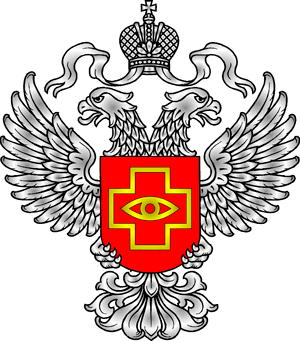 Программа проведения публичных обсуждений результатов правоприменительной практики  Территориальным органом Росздравнадзора по Тамбовской области за 9 месяцев  2017 года,  руководство по соблюдению обязательных требований в сфере здравоохраненияМесто проведения публичных обсуждений: г.Тамбов, ул. Советская, д. 93, актовый зал (2 этаж) Медицинского института Тамбовского государственного университета им.  Г.Р.ДержавинаДата проведения: 24.10.2017Время проведения: с 15-00 до 17-00Регистрация участников: с 14-00Доступ на публичные обсуждения является открытым1.        «Реформа контрольно-надзорной деятельности в сфере здравоохранения. Результаты  правоприменительной практики  территориального органа Росздравнадзора по Тамбовской области за 9 месяцев 2017» (Чернышев А.В., руководитель территориального органа Росздравнадзора по Тамбовской области).2.        «Правоприменительная практика по государственному контролю в сфере обращения лекарственных средств» (Юмашева И.П., заместитель руководителя территориального органа Росздравнадзора по Тамбовской области).3.        «Результаты контрольно-надзорной деятельности по  качеству и безопасности   медицинской деятельности в детских летних оздоровительных лагерях Тамбовской области» (Евдокимова Е.В.,  начальник отдела контроля качества и безопасности медицинской деятельности  территориального органа Росздравнадзора по Тамбовской области).4.  «Предостережение как механизм  совершенствования   риск-ориентированного   подхода  при организации государственного  контроля за качеством и безопасностью медицинской деятельности»  (Бобылева Е.Ю., председатель общественного совета по защите прав пациентов при территориальном органе  Росздравнадзора по Тамбовской области, генеральный директор ООО «Тамбовмедсервис»).5.        Консультирование в формате «вопрос-ответ».Обращаем ваше внимание, что участникам публичных обсуждений предлагается предварительно направить  вопросы (обращения) по докладам, а также замечания, комментарии, иные вопросы к указанным документам на адреса электронной почты: info@reg68.roszdravnadzor.ru, tmb.zdravnadzor@mail.ru (с пометой «публичные обсуждения»).Территориальный орган Росздравнадзора по Тамбовской области392030, г. Тамбов, ул. Урожайная, д. 2 «Ж».тел/факс 8 (4752) 63-32-14, 63-32-15, 63-32-16, e-mail: info@reg68.roszdravnadzor.ru